Основные направления Программы-создание	условий	для	непрерывного	развития	образовательногоучреждения	и	проявления	творческих	способностей	педагогов	иучащихся;-создание	в	ОУ	инновационной	образовательной	среды,обеспечивающей	удовлетворение	образовательных	потребностейличности, общества и государства;-укрепление	сотрудничества,	как	между	всеми	участникамиобразовательного процесса, так и с внешними партнерами;-повышение  степени  открытости  образовательного  учреждения,  втом	числе	за	счет	реализации	принципов	государственно-общественного управления образованием;-использование новых подходов к контролю и оценке результатовдеятельности ОУ;-обеспечение финансово-хозяйственной деятельности образовательного учреждения. 3.Анализ ситуации.Для современного этапа развития общества характерно становление принципиально новых приоритетов в сфере образования, важнейшим из которых является повышение качества образования. Концепция модернизации российского образования, закон РФ «Об образовании в Российской Федерации» определяют создание условий для повышения качества общего образования одной из основных задач образовательной политики. Для достижения обозначенной задачи требуются системные изменения в содержании образовательной деятельности школы и управления ею.4.Описание проблем:1) недостаточная мотивация всех участников образовательного процесса на обеспечение высокого уровня качества образовательных услуг;2) недостаточный уровень качественных показателей успеваемости обучающихся, низкий уровень мотивации;3) изменение системного подхода в управлении качеством образования в связи с переходом на НСОТ и внедрение ФГОС;4) недостаточный уровень квалификации педагогических работников;5) используемый механизм профессиональной подготовки педагогов в школе недостаточно эффективен для повышения профессиональной компетенции педагогов;6) высокий возрастной ценз педагогического состава и как следствие отсутствие у педагогов мотивации к саморазвитию.Проблемно - ориентированный анализ деятельности школы.    В рамках реализации  программы осуществляется постоянный анализ:    - социально-образовательных потребностей всех участников образовательного процесса;    - достигнутых  результатов  образовательного  процесса  в  условиях  федеральных,Региональных и муниципальных экспериментов;    - возникающих проблем в процессе практической реализации основных направлений деятельности школы;    - поиск путей решения проблем.Проблемно - ориентированный анализ деятельности школы и результатов её работы выявил следующие проблемы, решение которых являются существенными резервами для выхода школы на новый уровень развития:систематически проводится работа с педагогами, учащимися и родителями по повышению качества образования, но участие в ЕГЭ и ОГЭ будет обеспечено положительными результатами, если педагоги будут создавать образ школы, которая не только учит, но и учит учиться всю жизнь, чтобы быть успешным в быстро развивающемся мире;предпрофильная подготовка учащихся осуществляется, но требуется дальнейший поиск и систематизация подходов для использования индивидуальных образовательных маршрутов для организации профильного обучения в сельской школе с небольшим количеством учащихся на среднем уровне обучения;информационно-коммуникативные технологии внедряются, однако нет системности в их внедрении, что не обеспечивает повышение эффективности образовательного процесса и работы педагогического коллектива, недостаточная база для разнообразных предложений по охвату всего контингента учащихся информационно-коммуникационными технологиями;в школе создана образовательная среда, однако она не по всем характеристикам соответствует признакам творческой среды как условия для здоровьесбережения всех субъектов образования;обучающиеся охвачены всеми направлениями воспитательной деятельности, однако не все живут активной школьной жизнью.6) используемый механизм профессиональной подготовки педагогов в школе недостаточно эффективен для повышения профессиональной компетенции педагогов.Структурирование таким образом проблем позволяет сформулировать концепцию развития школы, определить цель, задачи и образ желаемого результата.Качество обучения учащихся может быть повышено, если будут обеспечены соответствующие педагогические условия:создание педагогической системы, ориентированной на достижение высокого качества обучения;развитие у обучающихся положительной мотивации к обучению на повышенном уровне, к постоянному повышению качества своего обучения;осуществление взаимосвязи обучения учащихся с воспитанием и развитием;применение личностно ориентированных педагогических технологий, предусматривающих субъект-субъектный, деятельностный, индивидуальный, дифференцированный подходы;создание комфортной психологической атмосферы, благоприятной для обучения.5.Цель программы:Разработать и внедрить в образовательном учреждении систему управления качеством образования, способствующую инновационному развитию его образовательной среды, обеспечивающей удовлетворение образовательных потребностей личности, общества игосударства.Основная идея программы.Основная идея программы заключается в организации школьной системы управления качеством образования (ШС УКО) через распределение функций и делегирование полномочий различным структурам образовательного учреждения в вопросах обеспечения и совершенствования качества образовательной деятельности, в определении новой индивидуальной стратегической линии работы руководителя и педагогического коллектива школы, которая позволит решить приоритетную образовательную задачу: повышения качества образования и уровня образовательных результатов.Задачи:1) выявление факторов, влияющих на качество образования и принятие обоснованных управленческих решений;2) формирование и развитие потребности общественности в участии в управлении образовательным учреждением, активное вовлечение органов самоуправления в управление качеством образования;3) повышение профессиональной компетенции педагогических кадров как необходимогоусловия обеспечения современного качества образования; 4)создание единой системы диагностики и контроля качества образования, качества преподавания, соответствия условий организации образовательного процесса нормативным требованиям и социальным ожиданиям;6.Комплекс мероприятий по повышению качества образования.6.1.Этапы реализации программы.6.2.Модель системы управления качествомПроект реализует концептуальную модель школьной системы управления качеством ОУ, которую можно представить в следующем виде: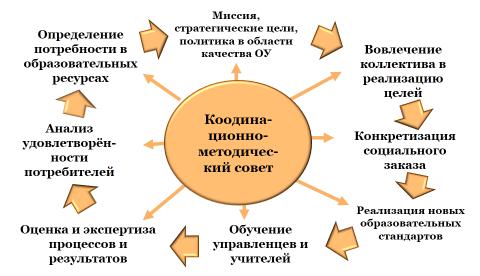 6.3.План-график мероприятий по повышению качества образования.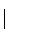 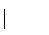 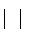 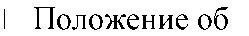 7.Ожидаемые результаты:-повышение квалификации педагогических работников;-положительная динамика качественных показателей обучения;-повышение	количества	обучающихся,	занимающихся	научно-исследовательскойработой;-снижение	сезонной	заболеваемости	учащихся	и	учителей,	недопущение	перегрузокобучающихся и педагогов за счѐт внедрения новых здоровьесберегающих технологий; -создание системы мониторинга качества образования и воспитания; -создание современной информационно-образовательной среды; -внедрение инновационных проектов:2021-2022у.г.- «Школа—наш общий дом»2021-2022у.г.- «Школа—территория здоровья» -публикации ( в том числе на сайте школы) материалов о промежуточных и итоговых результатах реализации программы повышения качества образовательного процесса.Предложения по распространению и внедрению результатов программы в массовую практику.Наши предложения по распространению и внедрению результатов программы следующие:В результате работы над программой будет внедрена оптимальная модель системы управления качеством образования и уровня образовательных результатов, механизмы реализации модели, методические рекомендации, нормативные документы для школ, работающих в сложном социальном контексте.Мы предлагаем использовать кластерную  модель мониторинговых исследований намуниципальном уровне. Появится возможность получить информацию в разрезе муниципальная система образования – образовательные учреждения.Это даст полную картину состояния муниципальной системы образования, позволит выявить как характерные общие проблемы каждого кластера, так и специфические проблемы каждого образовательных учреждений и на этой основе разработать систему практических мер по повышению качества образования вмуниципалитете в целом.Размещение информации  о проекте на сайте школы.Проведение семинара на базе школы по теме «Кластерная модель мониторинговых исследований качества образования в образовательном учреждении» на муниципальном уровне.Проведение семинара на базе школы по теме «Школьная система управления качеством образования (ШС УКО)» на муниципальном уровне.8.1Способ и критерии оценки эффективности реализации программы. Реализация настоящей Программы должна привести к достижению качества образования, адекватного запросам современного российского общества, уровню развития педагогической науки и меняющимся социально-экономическим условиям. Индикаторами эффективности реализации Программы выступают следующие признаки, характеристики и достижения.8.2. Критерии и показатели оценки результативности8.3 Критерии и показатели системы оценки качества образования в школе.Система оценки качества образования включает в себя комплекс критериев, показателей и индикаторов, который в полной мере будет соответствовать задачам повышения качества образования на уровне учителя и школы.Критерий «Формирование функциональной грамотности (предметных компетенций)».Содержание критерия:Наличие знаний, умений и способностей обучающихся, обеспечивающих успешность освоения государственных образовательных стандартов и образовательных программ школы (способность применять знания на практике, способность к обучению, способность адаптации к новым ситуациям, воля к успеху)Данный критерий - один из самых важных и весомых. Он позволяет судить о профессионализме и эффективности работы учителя.Критерий «Формирование социальных компетенций» Содержание критерия:Способность обучающихся брать на себя ответственность, участвовать в функционировании школьного самоуправления,способность быть лидером, способность работать самостоятельно.Критерий «Формирование поликультурных компетенций» Содержание критерия:Понимание различий между культурами, уважение к представителям иных культур, языков, религий.Критерий «Формирование коммуникативных компетенций» Содержание критерия:Владение навыками устного и письменного общения, умение урегулировать конфликтыКритерий « Формирование информационных компетенций» Содержание критерия:Владение современными информационными технологиями, понимание их силы и слабости, способность критически относиться к информации, распространяемой СМИ.Критерий «Формирование интеллектуальных компетенций» Содержание критерия:Непрерывное самообразование, формирование способности учиться на протяжении всей жизни.Критерий «Общекультурные компетенции» Содержание критерия:Духовно-нравственное развитие личности, еѐ общая культура, личная этическая программа, направленные на формирование основы успешной саморазвивающейся личности в мире человека, природы и техники.8.4 Основные риски реализации программы и пути их минимизации.Основные риски программы8.5 Система внутреннего мониторинга качества знаний обучающихся.школе разработана система текущего, административного контроля и промежуточной аттестации учащихся в соответствии с локальным актом школы.Текущий	контроль	успеваемости	обучающихся	в	ОУ	проводится:	поурочно,потемно; по учебным четвертям/полугодиям; в форме: диагностики; устных и письменныхответов; защиты проектов и иных  формах определяемых образовательными программамии учебным планом;Периодичность и формы текущего контроля успеваемости обучающихся определяется педагогами ОУ самостоятельно с учетом требований федеральных государственных образовательных стандартов общего образования (по уровням образования), индивидуальных особенностей обучающихся соответствующего класса/группы, содержанием образовательной программы, используемых образовательных технологий; указывается в рабочей программе учебных предметов, курсов, дисциплин (модулей). Текущий контроль успеваемости обучающихся в 1-х классах осуществляется без фиксации образовательных результатов в виде отметок по 5-ти балльной шкале и использует только положительную и не различаемую по уровням фиксацию; во 2–11-ых классах осуществляется в виде отметок по 5-ти балльной шкале по учебным предметам, курсам, дисциплинам (модулям) и безотметочно по основам религиозных культур и светской этики, по метапредметным образовательным модулям во 2-4 классах.Промежуточная аттестация – это установление уровня достижения результатов освоения учебных предметов, курсов, дисциплин (модулей), предусмотренных образовательной программой / определение степени освоения обучающимися учебного материала по пройденным учебным предметам, курсам, дисциплинам (модулям) в рамках освоения основных образовательных программ общего образования (по уровням общего образования). Целью промежуточной аттестации обучающихся является определение степени освоения ими учебного материала по пройденным учебным предметам, курсам, дисциплинам (модулям) в рамках освоения основных образовательных программ общего образования (по уровням общего образования) за учебный год. Промежуточную аттестацию в ОУ в обязательном порядке проходят обучающиеся, осваивающие основные общеобразовательные программы начального общего образования, основного общего образования, среднего общего образования во всех формах обучения; а также обучающиеся, осваивающие образовательные программы ОУ по индивидуальным учебным планам.Государственная итоговая аттестация осуществляется в выпускных 9-х и 11-ых классах в форме ОГЭ, ЕГЭ, ГВЭ.Анализ мониторинга обсуждается на заседании методического совета школы, по итогам заседания готовится аналитическая справка, зачитывается на педагогическом совете. При необходимости проводятся индивидуальные беседы с родителями и педагогами.Аттестационный материал промежуточной аттестации рассматривается педагогическим советом и утверждается приказом директора пот ОУ.Мониторинг результатов аттестации осуществляется в системе на заседаниях методических объединений, становится предметом анализа школы, а затем обсуждения на заседаниях методического совета, при необходимости на заседаниях педагогического совета, а также обязательно в индивидуальной работе с учителями. Результаты аттестации обучающихся отражаются в отчетах учителей и учитываются при начислении стимулирующих выплат при положительной динамике на окончание учебного года. Результаты внешнего мониторинга отражаются в ежегодном отчѐте по самообследованию и выкладываются на сайт школы.Анализ мониторинга образовательных достижений учащихся отражается в анализе работы методического объединения, а общий анализ мониторинга обученности представлен в анализе работы школы за прошедший учебный год и в сравнении с предыдущими годами.Этапы программыКомпоненты совместнойСодержание компонентов деятельностидеятельности1 этап- аналитико-Разработка программы1.Анализ социального заказа школепроектный.повышения качества(анкетирование родителей, учащихся)Январь-май 2021образования2.Постановка целей и задач.года3.Разработка мероприятий повыполнению программы, обоснование ихактуальности для ОУ, прогнозированиеожидаемых результатов1.Изучение опыта в области построения1.Изучение опыта в области построения1.Изучение опыта в области построения1.Изучение опыта в области построения1.Изучение опыта в области построенияСоздание условий,и  применения  системи  применения  системи  применения  системмониторинговыхмониторинговыхнеобходимых дляисследованийвобразовательныхобразовательныхразработки и освоенияучреждениях муниципалитета и региона.учреждениях муниципалитета и региона.учреждениях муниципалитета и региона.учреждениях муниципалитета и региона.учреждениях муниципалитета и региона.программы2.Изучениедействующихзаконодательныхзаконодательныхактов,актов,программ,положений по проблеме оценки качестваположений по проблеме оценки качестваположений по проблеме оценки качестваположений по проблеме оценки качестваположений по проблеме оценки качестваобразования.3.Кадровоеобеспечениеобеспечениеобеспечениереализациипрограммы.4.Овладениеметодамиметодамиизученияличностиребѐнка,ребѐнка,выявлениепотенциала учащихся и педагогов.потенциала учащихся и педагогов.потенциала учащихся и педагогов.потенциала учащихся и педагогов.потенциала учащихся и педагогов.2 этап-основной.Работа по реализации1.Реализация программы повышения1.Реализация программы повышения1.Реализация программы повышения1.Реализация программы повышения1.Реализация программы повышенияСентябрь2021г.-программы.качества образования в школе.качества образования в школе.качества образования в школе.качества образования в школе.качества образования в школе.сентябрь 2022г.2.Педагогический совет « Каковы2.Педагогический совет « Каковы2.Педагогический совет « Каковы2.Педагогический совет « Каковы2.Педагогический совет « Каковыпричины неуспеваемости и потери упричины неуспеваемости и потери упричины неуспеваемости и потери упричины неуспеваемости и потери упричины неуспеваемости и потери удетей интереса к учению. Кто виноват идетей интереса к учению. Кто виноват идетей интереса к учению. Кто виноват ичто делать?»3.Определение эффективности3.Определение эффективности3.Определение эффективностиприменяемых методик для оценкиприменяемых методик для оценкиприменяемых методик для оценкикачества образования.качества образования.Работа по изучению1.Выявление способностей учащихся1.Выявление способностей учащихся1.Выявление способностей учащихсяличности ребѐнка,начальной и основной школы.начальной и основной школы.начальной и основной школы.выявление способностей2.Диагностика профессиональной2.Диагностика профессиональной2.Диагностика профессиональнойучащихся всехориентации обучающихся 10-11классов.ориентации обучающихся 10-11классов.ориентации обучающихся 10-11классов.возрастных групп.3.Круглый стол «Учебное занятие3.Круглый стол «Учебное занятие3.Круглый стол «Учебное занятиеглазами учителя, ученика и родителя».глазами учителя, ученика и родителя».глазами учителя, ученика и родителя».Развитие творческих и1.Работа с одарѐнными учащимися о1.Работа с одарѐнными учащимися о1.Работа с одарѐнными учащимися оинтеллектуальныхподготовке к олимпиадам, конкурсамподготовке к олимпиадам, конкурсамподготовке к олимпиадам, конкурсамспособностей учащихсяразличного уровня.различного уровня.всех возрастных групп,2.Расширение списка предметных,2.Расширение списка предметных,2.Расширение списка предметных,повышение качестварепетиционных, прикладных элективов,репетиционных, прикладных элективов,репетиционных, прикладных элективов,обучения и воспитания.факультативов, организация проведенияфакультативов, организация проведенияфакультативов, организация проведениятематических декад по предметам итематических декад по предметам итематических декад по предметам иметапредметных дней.метапредметных дней.3.Привлечение учащихся к занятиям в3.Привлечение учащихся к занятиям в3.Привлечение учащихся к занятиям вспортивных секциях в школе, на базеспортивных секциях в школе, на базеспортивных секциях в школе, на базеДЮСШ г.АзоваДЮСШ г.АзоваРазвитие творческого и1.  Разработкамониторинга  повышениямониторинга  повышенияинтеллектуальногопрофессиональнойпрофессиональнойкомпетенциипотенциала педагоговпедагогических работников.педагогических работников.2.Организацияметодического   сервисаметодического   сервиса«Творческий потенциал».«Творческий потенциал».3.Разработка проекта реорганизации3.Разработка проекта реорганизации3.Разработка проекта реорганизацииметодической службы школы, сделатьметодической службы школы, сделатьметодической службы школы, сделатьупор на повышениеупор на повышениепрофессиональной компетентностипрофессиональной компетентностипрофессиональной компетентностипедагогов через включение впедагогов через включение впедагогов через включение впроектную деятельность.проектную деятельность.3 этап-Анализ деятельности1.Обобщение результатов работы,1.Обобщение результатов работы,1.Обобщение результатов работы,обобщающий.школы по реализациисоотношение с поставленными целями исоотношение с поставленными целями исоотношение с поставленными целями иОктябрь 2022г.-программы, оценказадачами.май 2023г.результативности2.Создание информационного банка о2.Создание информационного банка о2.Создание информационного банка опрограммы. Оформлениетеме «Мониторинг качества образованиятеме «Мониторинг качества образованиятеме «Мониторинг качества образованиярезультатов.в школе»Список мероприятийСписок мероприятийСписок мероприятийСрокиИсполнители,участникиНазваниеНормативно-Нормативно-КакиеКакиеучастникимероприятияправовоеиобразовательныеобразовательныеинструктивно-инструктивно-организацииорганизацииметодическоеметодическоеучаствуютучаствуютобеспечениеобеспечениемероприятиямероприятияЗадача 1.Выявлениефакторов,факторов,факторов,влияющихнанакачествообразованияобразованияобразованияи   принятиеи   принятиеи   принятиеобоснованныхобоснованныхуправленческихуправленческихуправленческихуправленческихрешений;1.1Положение оПоложение оАдминистрация МБОУ СОШ №19 Азовского районаАдминистрация МБОУ СОШ №19 Азовского районаСентябрьАдминистрацияМониторингформах,Декабрьи  педагоги  ОУ,качества  знаний  вкачества  знаний  впериодичности ипериодичности иМартучащиесяОУ:                      ВПР,порядкемайшколыдиагностическиедиагностическиетекущегоработы,  ГИА,  к/рработы,  ГИА,  к/рконтроляработы,  ГИА,  к/рработы,  ГИА,  к/рконтроляСлужба поСлужба поСлужба поСлужба пона  уровне  школы,на  уровне  школы,успеваемости иуспеваемости иконтролю иконтролю иитоги олимпиад иитоги олимпиад ипромежуточнойпромежуточнойнадзору в сференадзору в сфереконкурсоваттестацииобразованияобразованияобучающихся1.2-ДолжностныеАдминистрация МБОУ СОШ №19 Азовского районаАдминистрация МБОУ СОШ №19 Азовского районаПоАдминистрация,Посещение уроковПосещение уроковПосещение уроковПосещение уроковинструкцииграфикуруководителиучителейучителейс-ПоложениеконтроляШМО, РМОнизкиминизкимиоб оценкепоказателямипоказателямипоказателямипоказателямирезультативнострезультативносткачества знанийкачества знанийкачества знанийкачества знанийипрофессиональнпрофессиональной деятельностиой деятельностиучителей1.3-Закон «ОбМБОУ СОШ №19 Азовского районаМБОУ СОШ №19 Азовского районаМайАдминистрацияКруглыйКруглыйстолобразовании в2021г.и  педагоги  ОУ,«Учебное«УчебноезанятиезанятиеРоссийскойучащиесяглазамиучителя,учителя,Федерации»школы,ученика,ученика,-Положениеродителиродителей»родителей»родителей»об ученическомсамоуправлениисамоуправлении1.4Положение                                оМБОУ СОШ №19 Азовского районаМБОУ СОШ №19 Азовского районасентябрьАдминистрация,КорректировкаКорректировкаКорректировкаКорректировкаВШКруководителиграфика  ВШК  награфика  ВШК  награфика  ВШК  награфика  ВШК  наШМО, РМОосновевыявленныхвыявленныхвыявленныхпроблемпроблем1.5Положение оМБОУ СОШ №19 Азовского районаМБОУ СОШ №19 Азовского районаПоАдминистрацияНаправлениеНаправлениеНаправлениеповышенииграфикуучителей на курсыучителей на курсыучителей на курсыучителей на курсыквалификацииповышенияповышенияповышенияпедагоговквалификацииквалификацииквалификацииквалификацииМКУО РИМЦ Азовского РОО1.6 Корректировка1.6 Корректировка1.6 Корректировка1.6 КорректировкаПриказМБОУ СОШ №19 Азовского районаМБОУ СОШ №19 Азовского районаИюнь,Администрация,учебнойучебнойнагрузкинагрузкидиректораавгустпедагогическийпедагоговпедагоговшколысовет1.7ПоложениеоОктябрьАдминистрация,ПедагогическийПедагогическийПедагогическийПедагогическийпедагогическом2021г.педагогическийсовет«КаковыКаковысовете .советпричиныпричины-Закон «Обнеуспеваемости  инеуспеваемости  инеуспеваемости  инеуспеваемости  иобразовании впотериуудетейРоссийскойинтересаинтересакФедерации»учению.учению.Ктовиноватвиноватичтоделать?»делать?»Задача 2.Задача 2.Формированиеиразвитиеразвитиепотребностиобщественностиобщественностиобщественностиобщественностивучастииввуправленииуправленииуправленииобразовательнымобразовательнымучреждением,учреждением,активноевовлечениевовлечениеоргановсамоуправлениясамоуправлениявуправлениекачеством образования;качеством образования;качеством образования;2.1-Закон «ОбМБОУ СОШ №19 Азовского районаМБОУ СОШ №19 Азовского районаЯнварь,Администрация,АнкетированиеАнкетированиеобразовании вмай  2021Совет школыродителей,Российской2022,учащихсяФедерации»2023 гг.«Удовлетворѐннос«Удовлетворѐннос-Положение-Положениеть работойоб ученическомоб ученическомшколы»самоуправлениисамоуправлении-Положение об-Положение об Совете школы Совете школы2.2-Закон «ОбМБОУ СОШ №19 Азовского районаМБОУ СОШ №19 Азовского района1   раз   вАдминистрация,Заседанияобразовании вчетвертьпедагогическийПедагогическогоПедагогическогоРоссийскойсоветсовета  поитогамФедерации»четвертей и годачетвертей и года-Положение-Положениеоб ученическомоб ученическомсамоуправлениисамоуправлении-Положение об-Положение обПедагогическомПедагогическомсовете2.3Положение обМБОУ СОШ №19 Азовского районаМБОУ СОШ №19 Азовского районаМарт,Администрация,ОбсуждениеОбсуждениеоценкеапрельпедагогическийкандидатуркандидатуррезультативнострезультативностсоветучителей дляучителей дляинаграждениянагражденияпрофессиональнпрофессиональной деятельностиой деятельностиучителей2.4-Закон «ОбМБОУ СОШ №19 Азовского районаМБОУ СОШ №19 Азовского районаоктябрьАдминистрация,СовместноеСовместноеобразовании в  ноябрьСовет школы,проведениепроведениеРоссийской   январьСоветмероприятий:мероприятий:Федерации»старшеклассн.,День учителяДень учителя-Положение-ПоложениемартпредставителиДень материДень материоб ученическомоб ученическомобщественности,ЧествованиеЧествованиесамоуправлениисамоуправлении  апрель СМИ, соц-ыепобедителейпобедителей-Положение об-Положение обпартнѐрыолимпиадПедагогическомПедагогическом   майНаучнаясоветеконференцияконференция 2.5. Проведениеродительских 2.5. Проведениеродительских 2.5. ПроведениеродительскихЗакон «Об образовании в РоссийскойПо графикуАдминистрация, Педагогический советсобраний в 5-11кл.собраний в 5-11кл.собраний в 5-11кл.Федерации»на  тему  «Учѐба-на  тему  «Учѐба-на  тему  «Учѐба--Положениенашглавныйоб ученическомтруд»самоуправлении-Положение обУправляющемсоветеЗадача 3.Задача 3.Повышение профессиональнойПовышение профессиональнойкомпетенции педагогических кадровкомпетенции педагогических кадровкак необходимого условиякак необходимого условияобеспечения современного качестваобеспечения современного качестваобразования;3.1Положение обМБОУ СОШ №19 Азовского районаЯнварь-Администрация,ДиагностикаДиагностикаДиагностикаоценкемартруководителипрофессиональныпрофессиональныпрофессиональнырезультативност2021г.ШМОхкомпетенцийкомпетенцийиучителейучителейпрофессиональной деятельностиучителей3.2Положение обМБОУ СОШ №19 Азовского районаЯнварь-Администрация,АнализАнализоценкемартруководителипрохожденияпрохожденияпрохождениярезультативност2021г.,ШМОвходноговходноговходногои2022г.,тестированиятестированиятестированияпрофессиональн2023г.передкурсамиой деятельностиповышенияповышенияповышенияучителейквалификацииквалификацииквалификации3.3Положение обМБОУ СОШ №19 Азовского районаПоАдминистрация,ТворческиеТворческиеТворческиеоценкеграфикуруководителиотчѐтыотчѐтыпедагоговрезультативностШМОпотемамисамообразованиясамообразованиясамообразованияпрофессиональной деятельностиучителей.Положение опортфолиоучителя.3.4Положение оМБОУ СОШ №19 Азовского районаПоАдминистрация,ОбсуждениеОбсуждениеОбсуждениеметодическомграфикуруководителиитоговитоговсовете и оШМОмониторинганамониторинганамониторинганаметодическомзаседаниях ШМОзаседаниях ШМОзаседаниях ШМОобъединении3.5. Проведение обучающих семинаров: Проектная деятельность обучающихся:3.5. Проведение обучающих семинаров: Проектная деятельность обучающихся:Положение о методическом совете и методическом объединении2021г.ШМО, педагоги МБОУ СОШ №19 Азовского районаплюсы и минусы.плюсы и минусы.плюсы и минусы.-Требования-Требованияк2022г.рабочимпрограммампрограммампо2023г.ФГОС ООО.ФГОС ООО.-Мотивыистимулы  вработеработепедагога.-Информационно--Информационно--Информационно-коммуникационныкоммуникационныкоммуникационные  технологиие  технологиикакинструментактивизацииактивизациипознавательнойпознавательнойпознавательнойсамостоятельностсамостоятельностсамостоятельности школьников.и школьников.-педагогические-педагогические-педагогическиетребованияипедагогическаяпедагогическаяподдержка-метапредметные-метапредметные-метапредметныеднившколе:школе:плюсы и минусыплюсы и минусыплюсы и минусы-педагогическое-педагогическое-педагогическоетворчество3.6Положение обАдминистрация,ОрганизоватьОрганизоватьоценкеМБОУ СОШ №19 Азовского районаруководителиповышениерезультативностШМОквалификацииквалификациии2021г.педагогов попедагогов попрофессиональнтемам:ой деятельноститемам:ой деятельности«Проектнаяучителей.МКУО РИМЦ Азовского РОО2022г.деятельностьдеятельностьПоложение оучащихся какучащихся какпортфолиоинструментучителя.2023г.реализацииФГОС».«Новые подходы к«Новые подходы к«Новые подходы кконструированиюконструированиюконструированиюурока ивнеурочныхзанятий на основезанятий на основезанятий на основетребований ктребований ккачествуобразования».образования».3.7. Организация методического3.7. Организация методическогоПоложение о портфолио учителя.МБОУ СОШ №19 Азовского районаМБОУ СОШ №19 Азовского района2021, 2022ШМО,сервисаПоложениеотворческая«Творческийметодическомгруппапотенциал».сервисе3.8ПоложениеобМБОУ СОШ №19 Азовского районаМБОУ СОШ №19 Азовского районаАдминистрация,ПодготовкаучетеруководителипедагогамивнеучебныхШМО,  педагогиучащихся кдостиженийшколызащите проектовзащите проектовобучающихся.на научнойПоложение обна научнойПоложение обконференции:ученическомсамоуправлениисамоуправлении«Школа-наш2021г.общий дом»Положение о«Земля у насшкольной2022г.одна»научно-2023г.«Школа-практическойтерриторияконференции.2020г.здоровья»3.9Положение оМБОУ СОШ №19 Азовского районаМБОУ СОШ №19 Азовского районаПоАдминистрация,Прохождениепортфолиографикуруководителиаттестациинаучителя.ШМОпервую и высшуюпервую и высшуюПоложение обкатегорию.оценкерезультативнострезультативностипрофессиональнпрофессиональной деятельностиой деятельностиучителей.Задача 4.Создание единой системыСоздание единой системыСоздание единой системыСоздание единой системыСоздание единой системыдиагностики и контроля качествадиагностики и контроля качествадиагностики и контроля качествадиагностики и контроля качествадиагностики и контроля качестваобразования, качества преподавания,образования, качества преподавания,образования, качества преподавания,образования, качества преподавания,образования, качества преподавания,соответствия условий организациисоответствия условий организациисоответствия условий организациисоответствия условий организациисоответствия условий организацииобразовательного процессаобразовательного процессаобразовательного процессаобразовательного процессаобразовательного процессанормативным требованиям инормативным требованиям инормативным требованиям инормативным требованиям инормативным требованиям исоциальным ожиданиямсоциальным ожиданиямсоциальным ожиданиямсоциальным ожиданиямсоциальным ожиданиям4.1Положение оМБОУ СОШ №19 Азовского районаИюнь-Администрация,Составление ВШКСоставление ВШКВШКавгуструководителина основе(ежегоднШМОвыявленныхо)проблем в4.2Положение оМБОУ СОШ №19 Азовского района2022-Администрация,Созданиеформах,2023руководителиинформационногоинформационногопериодичности ипериодичности иуч.годШМОбанкаотемепорядке«Мониторингтекущегокачестваконтроляобразованиявуспеваемости иуспеваемости ишколе»промежуточнойпромежуточнойаттестацииобучающихся4.3Положение оМБОУ СОШ №19 Азовского района2022-Администрация,Организацияпортфолио2023 у.г.руководителиметодическогоучителя.ШМО,сервисаПоложениеотворческая«Творческийметодическомгруппапотенциал».сервисе4.4МБОУ СОШ №19 Азовского района2021-Администрация,Создание банкаПоложение о2022руководителипамяток дляпортфолиоуч.годШМО,учащихся поучащихсятворческаяповышениюгруппа(учителя,качества знанийучащиеся,родители)4.5ПоложениеобМБОУ СОШ №19 Азовского района2022-Администрация,Создание буклетовСоздание буклетовучете2023руководителипо итогам защитыпо итогам защитывнеучебныхуч.годШМО,проектовдостиженийтворческаяучащимися иобучающихся.группапедагогамиПоложение об(учителя,ученическомучащиеся,самоуправлениисамоуправленииродители)4.6-Регламент по-Регламент поМБОУ СОШ №19 Азовского района2022-Администрация,Информатизацияработе учителейработе учителей2023управляющийшкольногои школьников ви школьников вуч.годсоветпространства.сети ИнтернетСоздание электронного документооборота4.7 Организация-ПрограммаМБОУ СОШ №19 Азовского района2021-Администрация,воспитательныхвнеурочной2022руководителимероприятий,деятельности.уч.годШМО,направленных на-Положение об-Положение обтворческаяповышениеучѐтегруппаположительнойвнеучебных(учителя,учебнойдостиженийучащиеся,мотивации уобучающихся.родители)обучающихся(методическая(методическая(методическаякопилка)копилка)4.8ПовышениеПовышениеПовышениеПоложение оМБОУ СОШ №19 Азовского района2020-АдминистрацияАдминистрацияквалификацииквалификацииквалификациипортфолио2021,школыучителейучителейучителя.2022-Положение об2023оценкеуч.годырезультативностипрофессиональной деятельностиучителей.4.9 Вовлечѐнность4.9 Вовлечѐнность4.9 Вовлечѐнность4.9 Вовлечѐнность-Закон «ОбМБОУ СОШ №19 Азовского районапостояннАдминистрация,Администрация,родителейродителейродителейиобразовании воуправляющийуправляющийобщественностиобщественностиобщественностивРоссийскойсоветпроцесспроцессобученияобученияФедерации»и воспитанияи воспитанияи воспитания-Положение обПедагогическом совете4.10Положение обМБОУ СОШ №19 Азовского районапостояннАдминистрация,Администрация,СовершенствованСовершенствованСовершенствованСовершенствованобщешкольномоуправляющийуправляющийиесистемысистемыученическомсовет,советсамоуправлениясамоуправлениясамоуправлениясобраниистаршеклассникстаршеклассниковученическомсамоуправлении4.11 Проведение4.11 Проведение4.11 ПроведениеПоложение оМБОУ СОШ №19 Азовского районаМартАдминистрация,Администрация,семинара на базесеминара на базесеминара на баземетодической2022г.руководителируководителишколы:школы:работе в ОУШМО,«Кластерная«Кластерная«Кластернаятворческаямодельгруппамониторинговыхмониторинговыхмониторинговых(учителя,мониторинговыхмониторинговыхмониторинговых(учителя,исследованийисследованийисследованийучащиеся,качествакачествародители)образования вобразования вобразования вобразовательномобразовательномобразовательномучреждении».учреждении».учреждении».4.12 Оформление4.12 Оформление4.12 ОформлениеПоложение оМБОУ СОШ №19 Азовского района2022-2023 Администрация,Администрация,результатоврезультатоврезультатовразработкеуч. годруководителируководителипроекта в видепроекта в видепроекта в видепроекта иШМО,сборниковсборниковсборниковоформлении еготворческаяметодическихметодическихметодическихрезультатовгруппаразработок:разработок:разработок:(учителя,разработок:разработок:разработок:(учителя,«Школьная«Школьная«Школьнаяучащиеся,системасистемародители)управленияуправленияуправлениякачествомобразования»,«Мониторингкачестваобразования вобразовательномучреждении».Целевые направленияЦелевые направленияКритерии оценивания программыКритерии оценивания программыКритерии оценивания программыПовышение имиджа школы,Повышение имиджа школы,Повышение результатов ЕГЭ в 11 классе, ОГЭ в 9 классеПовышение результатов ЕГЭ в 11 классе, ОГЭ в 9 классеПовышение результатов ЕГЭ в 11 классе, ОГЭ в 9 классеПовышение результатов ЕГЭ в 11 классе, ОГЭ в 9 классеконкурентоспособности на рынкеконкурентоспособности на рынкеСозданные технологии формирования общеучебных умений иСозданные технологии формирования общеучебных умений иСозданные технологии формирования общеучебных умений иСозданные технологии формирования общеучебных умений иобразовательных услугобразовательных услугнавыков в познавательной, информационно-коммуникативной инавыков в познавательной, информационно-коммуникативной инавыков в познавательной, информационно-коммуникативной инавыков в познавательной, информационно-коммуникативной ирефлексивной деятельности школьников.рефлексивной деятельности школьников.рефлексивной деятельности школьников.Увеличение количества участников, победителей и призеровУвеличение количества участников, победителей и призеровУвеличение количества участников, победителей и призеровУвеличение количества участников, победителей и призеровконкурсов, олимпиад, конференцийконкурсов, олимпиад, конференцийконкурсов, олимпиад, конференцийРеализацияФГОСПрактическая реализация ФГОС на всех уровнях обученияПрактическая реализация ФГОС на всех уровнях обученияПрактическая реализация ФГОС на всех уровнях обученияПрактическая реализация ФГОС на всех уровнях обучения на всех уровнях обучения на всех уровнях обученияУспешное формирование метапредметных навыков обучающихся вУспешное формирование метапредметных навыков обучающихся вУспешное формирование метапредметных навыков обучающихся вУспешное формирование метапредметных навыков обучающихся всоответствии с ФГОС.соответствии с ФГОС.Изучение опыта других школ, распространение собственного.Изучение опыта других школ, распространение собственного.Изучение опыта других школ, распространение собственного.Изучение опыта других школ, распространение собственного.Сохранение и укрепление здоровьяСохранение и укрепление здоровьяСоздание технологических карт.Создание технологических карт.Создание технологических карт.школьниковСнижение уровня заболеваемости участников образовательногоСнижение уровня заболеваемости участников образовательногоСнижение уровня заболеваемости участников образовательногоСнижение уровня заболеваемости участников образовательногопроцесса.Статистические данные мониторинга физического развития,Статистические данные мониторинга физического развития,Статистические данные мониторинга физического развития,Статистические данные мониторинга физического развития,психического и физического здоровья учащихся, фиксирующиепсихического и физического здоровья учащихся, фиксирующиепсихического и физического здоровья учащихся, фиксирующиепсихического и физического здоровья учащихся, фиксирующиеположительную динамику.положительную динамику.Повышение уровня валеологической грамотности  участниковПовышение уровня валеологической грамотности  участниковПовышение уровня валеологической грамотности  участниковПовышение уровня валеологической грамотности  участниковобразовательного процесса.образовательного процесса.Реализация проекта «Школа – территория здоровья»Реализация проекта «Школа – территория здоровья»Реализация проекта «Школа – территория здоровья»Реализация проекта «Школа – территория здоровья»СистемноеиспользованиеСоздание в школе единого информационного пространства.Создание в школе единого информационного пространства.Создание в школе единого информационного пространства.Создание в школе единого информационного пространства.информационно-коммуникативныхинформационно-коммуникативныхСоздание банка учебно-методических и дидактических пособийСоздание банка учебно-методических и дидактических пособийСоздание банка учебно-методических и дидактических пособийСоздание банка учебно-методических и дидактических пособийтехнологий.на электронных носителях.на электронных носителях.Совершенствование компетентностиСовершенствование компетентностиФормирование банка данных передового педагогического опыта.Формирование банка данных передового педагогического опыта.Формирование банка данных передового педагогического опыта.Формирование банка данных передового педагогического опыта.учителяКоличество учителей первой и высшей категории.Количество учителей первой и высшей категории.Количество учителей первой и высшей категории.Формирование гражданских качествФормирование гражданских качествПодготовка  выпускников  в  соответствии  с  критериями  моделиПодготовка  выпускников  в  соответствии  с  критериями  моделиПодготовка  выпускников  в  соответствии  с  критериями  моделиПодготовка  выпускников  в  соответствии  с  критериями  моделиличностивыпускниковновогофедеральногогосударственногообразовательного стандарта.образовательного стандарта.Расширение сферы дополнительного образованияРасширение сферы дополнительного образованияРасширение сферы дополнительного образованияРеализация проекта «Школа-наш общий дом»Реализация проекта «Школа-наш общий дом»Реализация проекта «Школа-наш общий дом»Изменение школьнойФормирование    информационной    культуры    всех    субъектовФормирование    информационной    культуры    всех    субъектовФормирование    информационной    культуры    всех    субъектовФормирование    информационной    культуры    всех    субъектовинфраструктурыобразовательного процесса.образовательного процесса.Расширение   базовых   возможностей   урочной   и   внеурочнойРасширение   базовых   возможностей   урочной   и   внеурочнойРасширение   базовых   возможностей   урочной   и   внеурочнойРасширение   базовых   возможностей   урочной   и   внеурочнойдеятельностиОценка деятельности школыОценка деятельности школыАнкетирование    родителей,    обучающихся,    проживающих    вАнкетирование    родителей,    обучающихся,    проживающих    вАнкетирование    родителей,    обучающихся,    проживающих    вАнкетирование    родителей,    обучающихся,    проживающих    впотребителями.микрорайоне    ОУ    и    прибывших в    школу    из    другихмикрорайоне    ОУ    и    прибывших в    школу    из    другихмикрорайоне    ОУ    и    прибывших в    школу    из    другихмикрорайоне    ОУ    и    прибывших в    школу    из    другихобщеобразовательных учреждений.общеобразовательных учреждений.общеобразовательных учреждений.Вовлечѐнность родителей в учебно-воспитательный процесс.Вовлечѐнность родителей в учебно-воспитательный процесс.Вовлечѐнность родителей в учебно-воспитательный процесс.Вовлечѐнность родителей в учебно-воспитательный процесс.Деятельность Совета школыДеятельность Совета школыДеятельность Совета школыи эффективности проекта.и эффективности проекта.КритерииКритерииКритерииКритерииКритерииПоказателиКачество образовательныхКачество образовательныхКачество образовательныхКачество образовательныхКачество образовательныхдостижений обучающихся.Уровень обученности.Уровень обученности.Уровень обученности.Уровень обученности.Уровень обученности.100%Качество знаний обучения.Качество знаний обучения.Качество знаний обучения.Качество знаний обучения.Качество знаний обучения.50%Результаты ОГЭ.Результаты ОГЭ.Результаты ОГЭ.Результаты ОГЭ.Результаты ОГЭ.На уровне районаКоличество выпускников,Количество выпускников,Количество выпускников,Количество выпускников,Количество выпускников,100%продолживших образование.продолживших образование.продолживших образование.продолживших образование.продолживших образование.Результаты призовых мест вРезультаты призовых мест вРезультаты призовых мест вРезультаты призовых мест вРезультаты призовых мест вПоложительная динамика волимпиадах конкурсах.олимпиадах конкурсах.олимпиадах конкурсах.олимпиадах конкурсах.олимпиадах конкурсах.получении призовых мест, участие вовсех муниципальных конкурсахДинамика достижений в учебнойДинамика достижений в учебнойДинамика достижений в учебнойДинамика достижений в учебнойДинамика достижений в учебнойдеятельности разных группдеятельности разных группдеятельности разных группдеятельности разных группдеятельности разных группобучающихся с учетом индивидуальныхобучающихся с учетом индивидуальныхобучающихся с учетом индивидуальныхобучающихся с учетом индивидуальныхобучающихся с учетом индивидуальныхвозможностей.возможностей.возможностей.возможностей.возможностей.ПоложительнаяПоложительнаяКачество образовательного иКачество образовательного иКачество образовательного иКачество образовательного иКачество образовательного ивоспитательных процессов.воспитательных процессов.воспитательных процессов.воспитательных процессов.Качество рабочей программы поКачество рабочей программы поКачество рабочей программы поКачество рабочей программы поКачество рабочей программы поСоответствие образовательнымпредметам.предметам.предметам.предметам.предметам.Стандартам.Охват детей 5-7 лет предшкольнойОхват детей 5-7 лет предшкольнойОхват детей 5-7 лет предшкольнойОхват детей 5-7 лет предшкольнойОхват детей 5-7 лет предшкольной80%, проживающих на закрепленнойподготовкой.подготовкой.подготовкой.подготовкой.подготовкой.территории.Применяемые технологии,Применяемые технологии,Применяемые технологии,Применяемые технологии,Применяемые технологии,Повышение качества преподавания.уровень профессиональнойуровень профессиональнойуровень профессиональнойуровень профессиональнойуровень профессиональнойкомпетентности, повышениекомпетентности, повышениекомпетентности, повышениекомпетентности, повышениекомпетентности, повышениеквалификации учителей, основанныеквалификации учителей, основанныеквалификации учителей, основанныеквалификации учителей, основанныеквалификации учителей, основанныена индивидуальных планахна индивидуальных планахна индивидуальных планахна индивидуальных планахна индивидуальных планахпрофессионального развития.профессионального развития.профессионального развития.профессионального развития.профессионального развития.Индивидуальный прогрессИндивидуальный прогрессИндивидуальный прогрессИндивидуальный прогрессИндивидуальный прогрессОформление индивидуальныхобучающихся с учебными иобучающихся с учебными иобучающихся с учебными иобучающихся с учебными иобучающихся с учебными идостижений обучающихся черезповеденческими проблемами,поведенческими проблемами,поведенческими проблемами,поведенческими проблемами,поведенческими проблемами,портфолио.повышение учебной мотивацииповышение учебной мотивацииповышение учебной мотивацииповышение учебной мотивацииповышение учебной мотивацииобучающихся.обучающихся.обучающихся.обучающихся.обучающихся.Повышение мотивации родителей кПовышение мотивации родителей кПовышение мотивации родителей кПовышение мотивации родителей кПовышение мотивации родителей кПовышение количества родителей,результатам обучения детей.результатам обучения детей.результатам обучения детей.результатам обучения детей.результатам обучения детей.участвующих в жизни школы иуправлении школой.Уровень воспитанности обучающихся.Уровень воспитанности обучающихся.Уровень воспитанности обучающихся.Уровень воспитанности обучающихся.Уровень воспитанности обучающихся.Положительная динамикаСтепень удовлетворенностиСтепень удовлетворенностиСтепень удовлетворенностиСтепень удовлетворенностиСтепень удовлетворенностиобразовательными услугами.образовательными услугами.образовательными услугами.образовательными услугами.образовательными услугами.Увеличение количества обучающихся вшколе.Занятость обучающихся воЗанятость обучающихся воЗанятость обучающихся воЗанятость обучающихся воЗанятость обучающихся вовнеурочное время.внеурочное время.внеурочное время.внеурочное время.внеурочное время.100%Качество условийобразовательного процессаобразовательного процессаобразовательного процессаУкрепление материально-Укрепление материально-Положительная динамика оснащениятехнической базы, комфортныетехнической базы, комфортныетехнической базы, комфортныеучебно-лабораторным оборудованием.условия в школе.условия в школе.условия в школе.Обеспечение комфортных иВыполнение требований СанПиНа,Выполнение требований СанПиНа,Выполнение требований СанПиНа,безопасных условийпожарной безопасности.пожарной безопасности.пожарной безопасности.образовательного процесса.Положительный школьный климат,Положительный школьный климат,Положительный школьный климат,обеспечение горячим питанием.обеспечение горячим питанием.обеспечение горячим питанием.Использование современныхОрганизация образовательногоОрганизация образовательногоОрганизация образовательногообразовательных форм организациипроцесса.процесса.процесса.образовательного процесса, технологий,активных форм, методов, приемовобучения.ПоказателиИндикаторыДостижение обучающимися  Оценки промежуточной и итоговой  Оценки промежуточной и итоговойположительных показателей в сравнении сположительных показателей в сравнении саттестации.предыдущим периодом (позитивная динамика уровняпредыдущим периодом (позитивная динамика уровняобученности).обученности).   Стабильность и рост качества обучения   Стабильность и рост качества обучения  Оценки промежуточного и итогового  Оценки промежуточного и итогового(позитивная динамика качества знаний обучающихся(позитивная динамика качества знаний обучающихсяконтроля.за последний год).за последний год).Увеличение количества обучающихся,Награды различного уровня.принимающих участие, а также победивших впринимающих участие, а также победивших вРеестр участников конкурсныхконкурсных мероприятиях школьного,конкурсных мероприятиях школьного,мероприятий.муниципального, регионального и прочих уровней.муниципального, регионального и прочих уровней.∙Увеличение количества творческих работ∙Увеличение количества творческих работНаграды различного уровня.обучающихся, представленных на различныхобучающихся, представленных на различныхРеестр участников.уровнях.∙Посещаемость факультативов, кружков.∙Посещаемость факультативов, кружков.Сохранность контингентаобучающихся подтверждаютсоответствующие документы ишкольная отчѐтность.ПоказателиИндикаторы∙ Активность обучающихся в жизни и решение проблем∙ Официальные письма, благодарности, отзывы.класса, школы и окружающего социума посредствомПоложительная информация в СМИ оучастия в школьном самоуправлении, в социальныхдеятельности обучающихся школы.проектах.Благотворительные акции (отчет, отзыв).∙ Сформированность правового поведения в классах.∙ Отсутствие правонарушений у обучающихсяза отчетный период.  Снятие свнутришкольного  учета и учѐта в КДН.∙ Сформированность основ экономического сознания.∙ Участие и победы в конкурсах, проектах поэкономической проблематике.∙ Увеличение успешно социализирующихся детей∙ Отрицательная динамика распространениягруппы риска.негативных привычек.∙ Уменьшение процента детей, стоящих научете по данным  вопросам.ПоказателиИндикаторы∙ Результаты исследования толерантности в классе.∙ Отсутствие конфликтов на межнациональнойи религиознойПочве.∙ Эмоциональная отзывчивост, толерантность.∙ Знание и уважение культурных традиций,∙ Участие в конкурсах, проектах.способствующихинтеграции обучающихся в современное общество.ПоказателиИндикаторы∙ Владение конкретными навыками, поведенческими∙ Оценки экспертов:реакциями, умением решать конфликтные ситуации.а) в ходе наблюдения и проведения опросов;∙ Сформированность навыков работы в группе,б) в ходе изучения продуктов деятельностивыполнение различных социальных ролей вребенка (письменные источники, устныеколлективе.выступления).∙ Умение представить себя.∙ Благоприятный психологический климат в классе.∙ Результаты социально-психологическогоисследования, проведенного в классе (по научнойметодике).∙ Наличие практики конструктивного решения∙ Отсутствие свидетельств деструктивныхконфликтных ситуаций.последствий конфликтов, наносящих вредфизическому, психологическому инравственному здоровью.∙ Умение учащимися последовательно и понятно∙ Образцы устной и письменной речи.излагать свои мысли в устной и письменной форме.∙ Устойчивый интерес к художественной литературе.∙ Читательская активность.ПоказателиИндикаторы∙ Использование в проектной, исследовательской и∙ Высокая оценка коллег в ходе открытыхдругих видах деятельности ИКТ (Интернет-ресурсов,занятий.мультимедийных средств,интерактивных досок).∙ Результаты учебной деятельности обучающихся∙ Увеличение количества творческих работ обучающихся(в электронном виде).по предметам образовательной программы школы,представленных на различных уровнях.ПоказателиИндикаторы∙ Устойчивый интерес у обучающихся к чтению∙ Результаты анкетирования родителей,специальной и художественной литературы.обучающихся.∙ Экспертная оценка библиотекаря.∙ Использование опыта, полученного в творческих∙ Продукты деятельности обучающихся.объединениях, в классе и школе.∙ Участие и победы в различныхпроектах.∙ Увеличение количества творческих работ∙ Награды различного уровня.обучающихся по предметам образовательной∙ Реестр участников конкурсныхпрограммы школы, представленных на различныхмероприятий.уровнях.ПоказателиИндикаторы∙ Формирование культуры здоровьесбережения.∙ Доля детей, участвующих воздоровительных издоровьеформирующих мероприятияхразличного вида.∙ Увеличение количества обучающихся, участвующих в∙ Награды различного уровня.спортивных мероприятиях различного уровня.∙ Реестр участников.∙ Увеличение количества обучающихся, занятых∙ Награды различного уровня потворческими видами деятельности (танцы, музыка,результатам участия в выставках,моделирование и т.д.).фестивалях, конкурсах.∙ Реестр участников конкурсныхмероприятий.∙ Участие в природоохранительной деятельности.∙ Доля обучающихся, занятых вприродоохранительной деятельности.∙ Участие в музейно-краеведческой деятельности.∙ Доля обучающихся, занятых вмузейно-краеведческой деятельности.№Основные риски проектаПути их минимизациип/п1- высокая степень конкуренции среди школпропаганда достижений школы вАзовского  районаСМИ, на родительскихсобраниях, на школьном сайте2- потребность в  молодых педагогических кадрахрекрутинг в системепрофессионального образования3- инертность группы педагоговубеждение в необходимостиперемен и их популяризация  истимулирование4-невысокий образовательный уровень частипросвещение родителейродителей5- недостаточная активность родителейпривлечение родителей кпроведению школьныхмероприятий6- недостаточность финансированияпривлечение внебюджетныхсредств